Описание объектаНежилое помещение общей площадью , расположенное по адресу: г. Москва, ул. Электродная, д. 2, стр. 28. Объект находится в Восточном административном округе Москвы. Район Перово.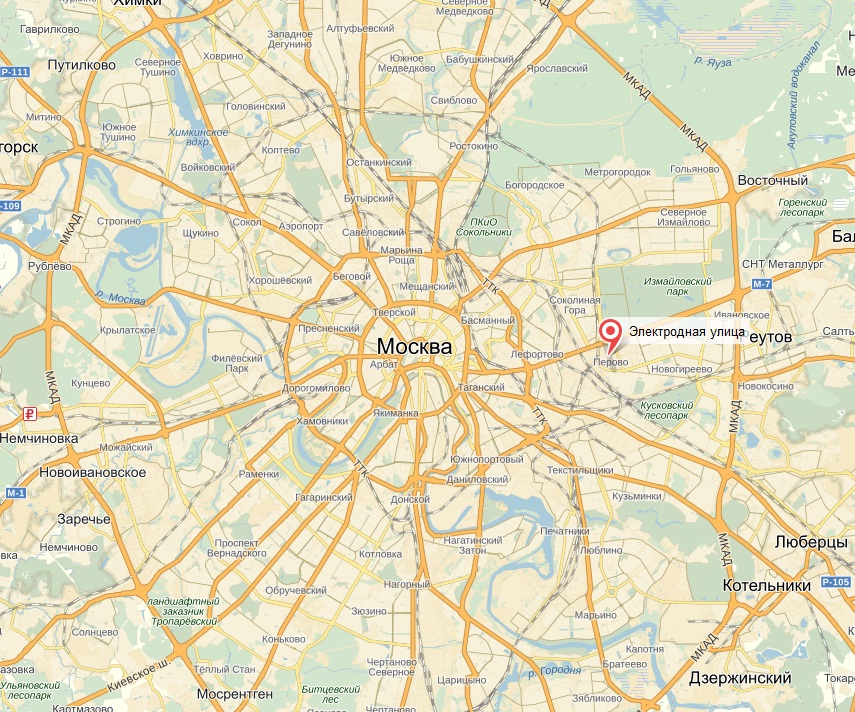 Рис. 1. Объект на карте г. Москвы.Кадастровый (или условный) номер: 77-77-13/011/2008-847 Свидетельства о государственной регистрации права: 77-АН №557468 от 17.10.2011 г.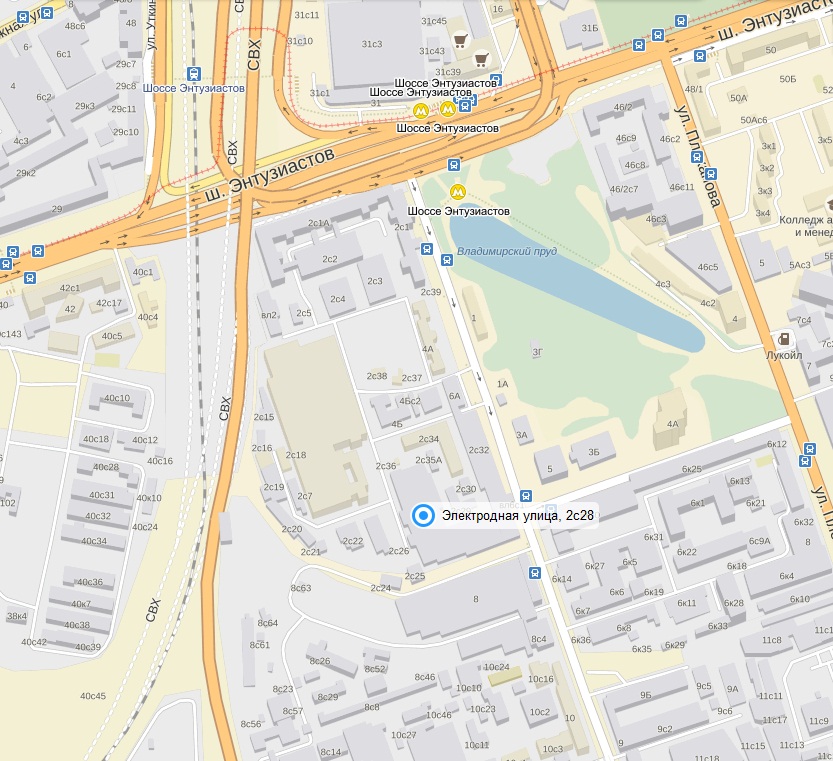 Рис. 2. Расположение объекта на карте ВАО г. МосквыТаблица 1Реквизиты юридического лица, собственника объектаТаблица 2Основные характеристики здания Приложение 1Фотографии объекта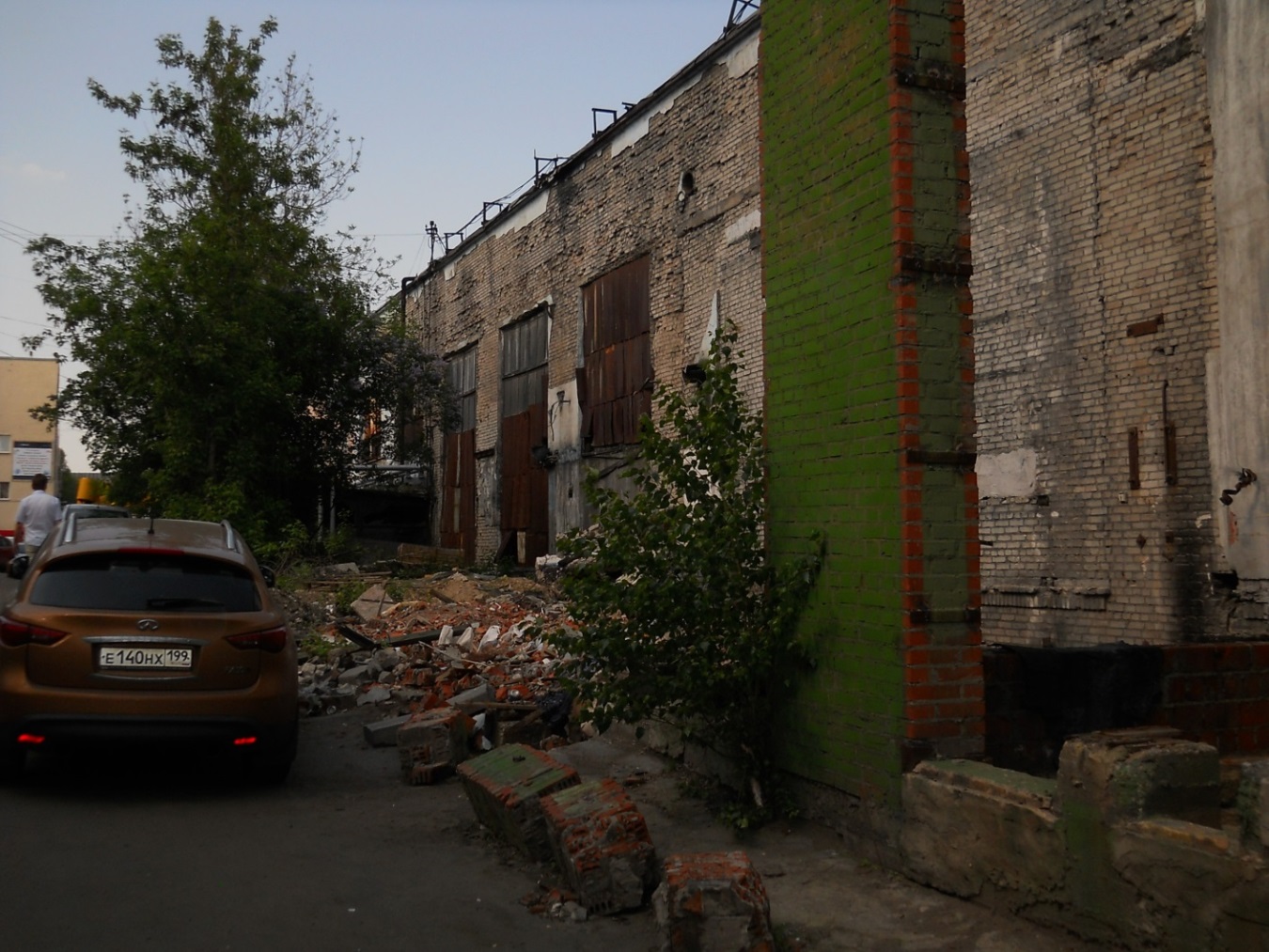 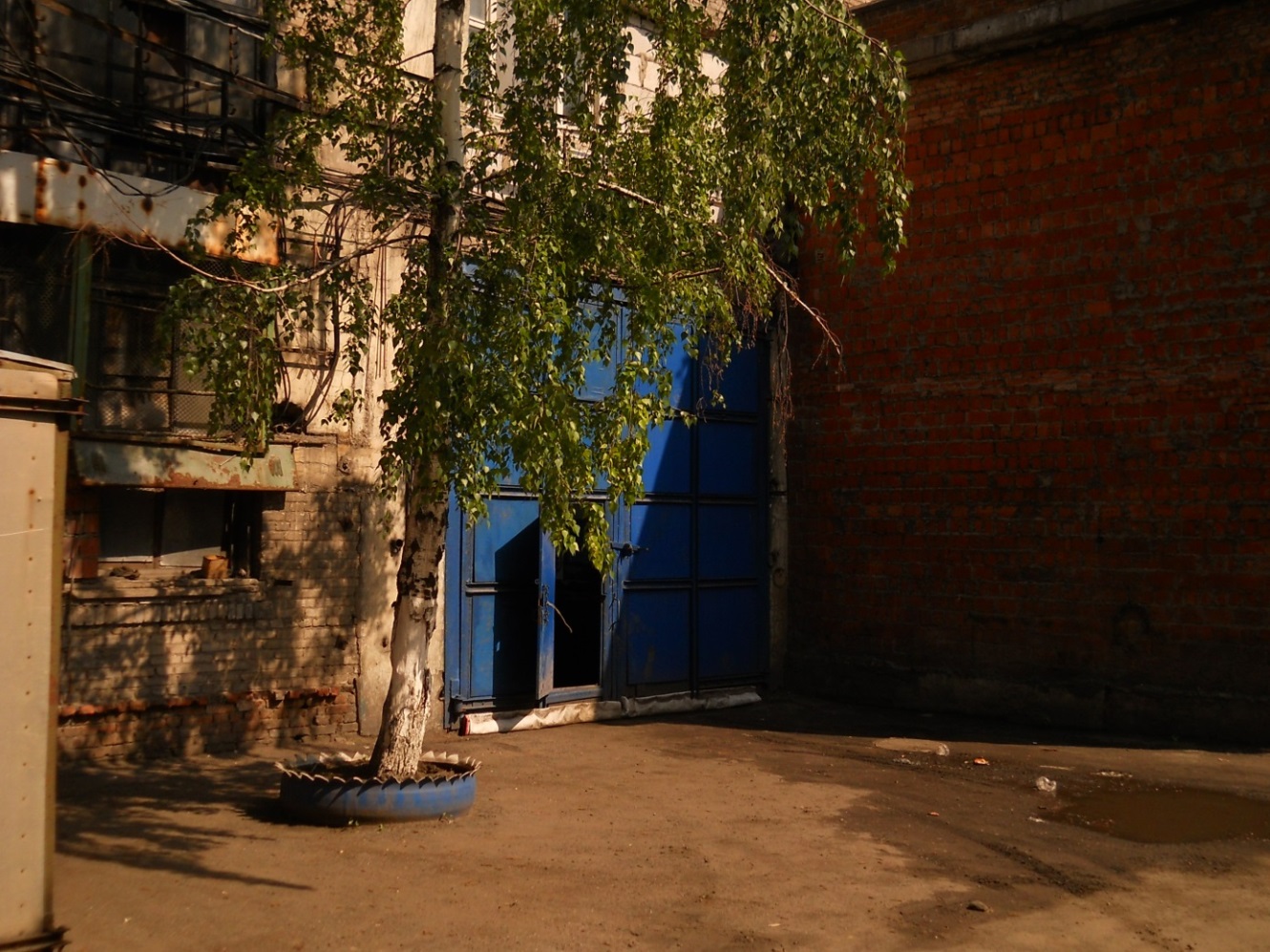 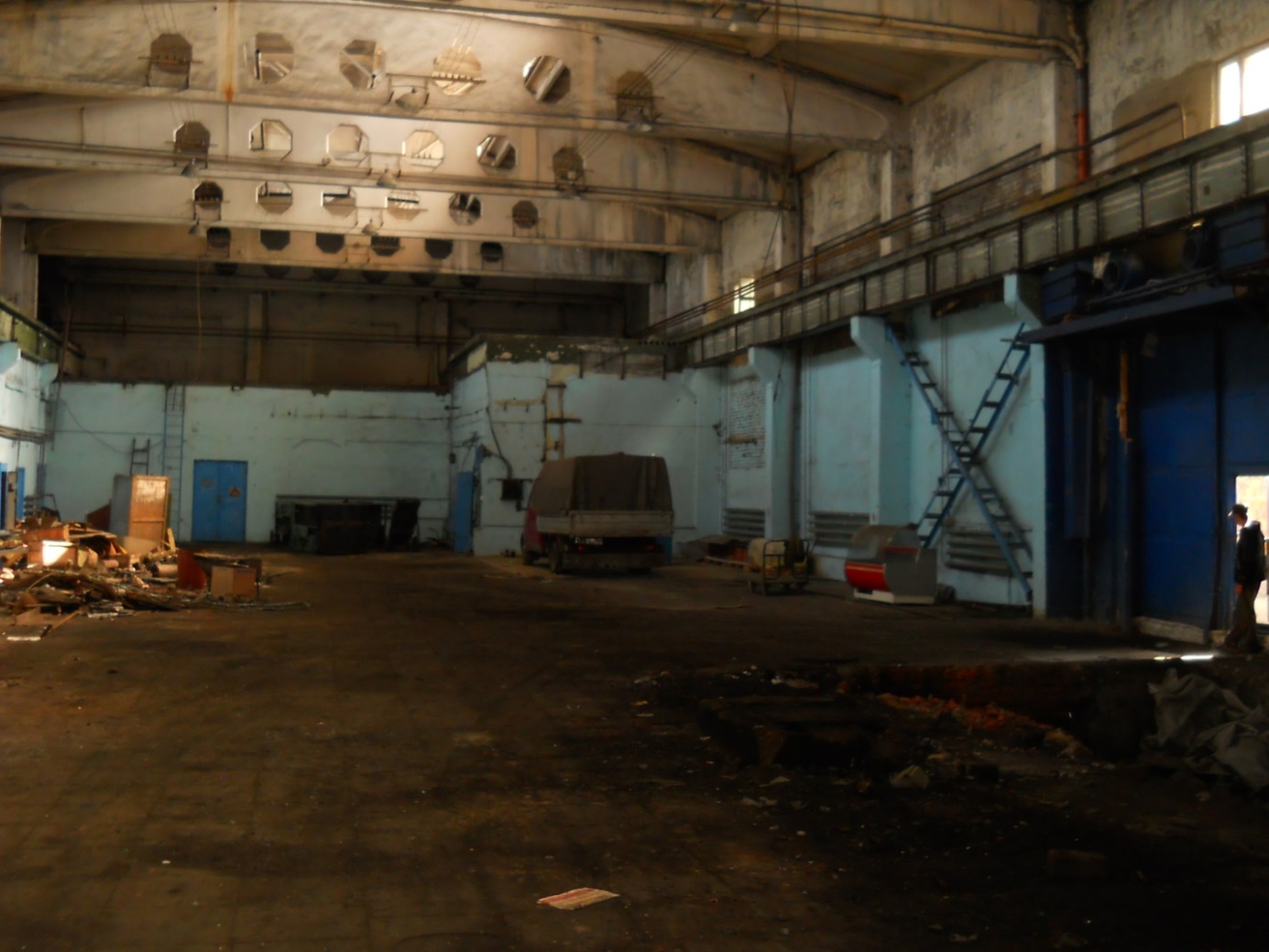 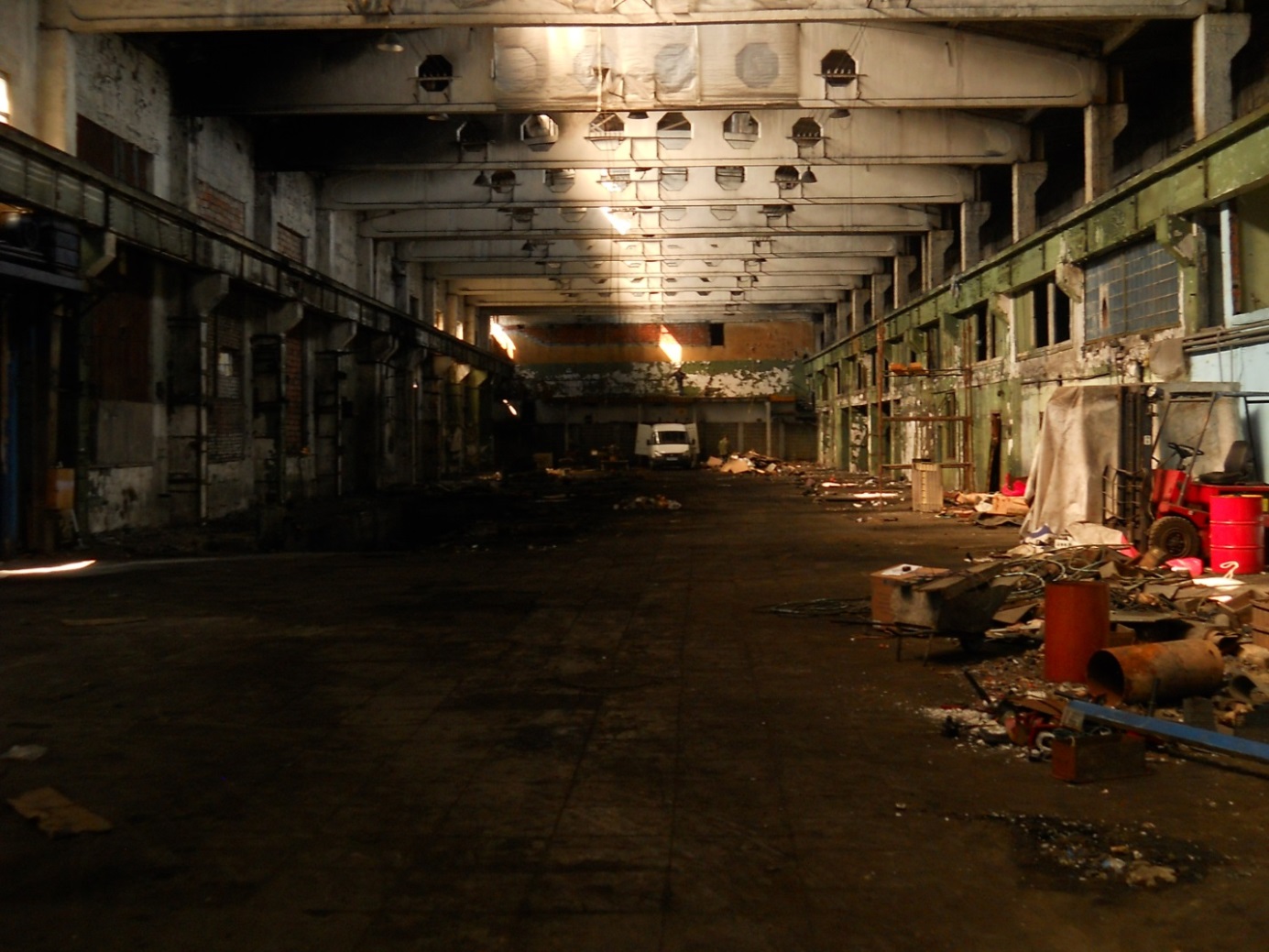 Приложение 2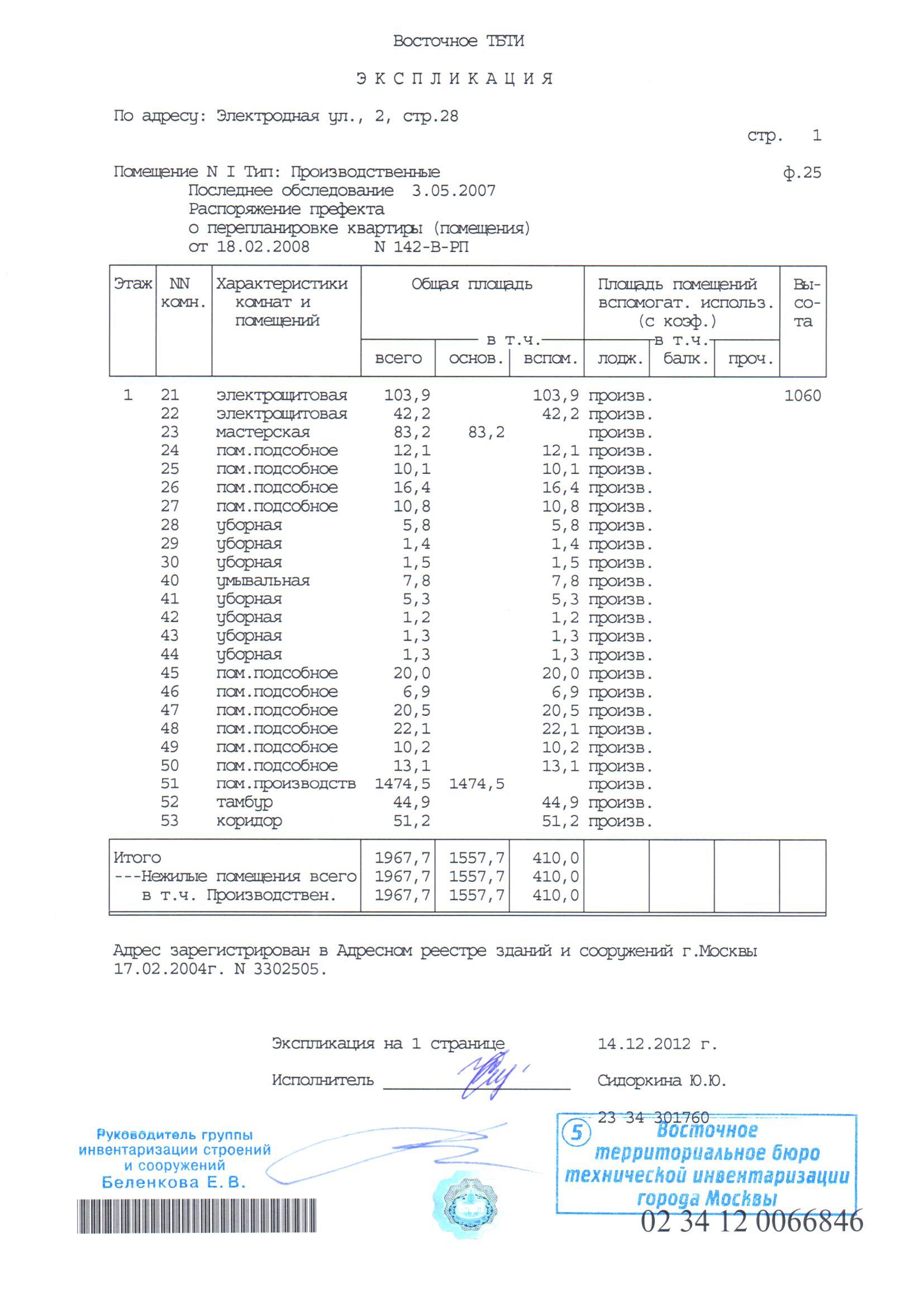 Полное наименованиеАкционерное общество «Научно-исследовательский институт конструкционных материалов на основе графита «НИИграфит»Адрес юридический Адрес почтовый. Москва, ул. Электродная, д. 2Реквизитыр/с 40702810192000003602,в ГПБ (АО) г. Москва,к/с 30101810200000000823. БИК 044525823Основной государственный регистрационный1117746574593 от 22.07.2011 г.Показатель Значение Информация, идентифицирующая объект оценкиИнформация, идентифицирующая объект оценкиКадастровый (или условный) номер77-77-13/011/2008-847Полный адрес г. Москва, ул. Электродная, д. 2, стр. 28Основные характеристики Основные характеристики Год постройки, г.1947Тип объекта, назначениеНежилое помещение, производственно-складскоеКоличество этажей в зданииПодвал, 1-2 этаж, мансардаЧисло этажей 3Общая площадь помещения, кв. м1967,7Высота этажа, м10,6Конструктивные элементы, отделка  и коммуникацииКонструктивные элементы, отделка  и коммуникацииМатериал стенкирпичныеНаличие электроснабжения Есть, разрешенная мощность 500кВт.Наличие газоснабжения нетНаличие отопления нетНаличие водоснабжения нетНаличие канализации нетОтделкаНеудовлетворительное Физический износ, % (по данным БТИ)На уровне 60%